Trustee of Trust FundsTown of Dublin, NHOctober 12, 2021MinutesCall to OrderPresent: F.W. MacMillan, C.F. Champagne, J McLeanFor Charter Trust: M. MacKenzie, B. SanfordReview and Approval of Minutes of 7/13/2021 and 8/5/2021Moved approval of 7/13/2021 minutes: C Champagne; 2nd- J.McLean: carried unanimouslyMoved approval of 8/5/2021 minutes: J McLean; 2nd CF Champagne: carried unanimouslyReview of Burial Lot RepurchaseMoved approval of repurchase of Bruce McClellan burial lot from Cemetery Buy Back fund: CF. Champagne; 2nd – J. McLean; carried unanimouslyEconomic Review : Charter TrustEconomic recovery under wayLeading indicators remain positiveConsumer confidence is strongInterest rates likely to stay low throughout 2021-2022ConcernsDelta variant may contribute to labor supply shortages and continued supply chain disruptions  gher interest rates next yearStrengthening dollar will be a headwindPortfolio ReviewBalance 6/30/2021:	$1,644,472	Common funds			Equities	Fixed Income/Cash       total Funds   Balance 9/30/2021:  $1,644,361.		   Asset Allocation:    		   56.1%	 	               43.9%		   Performance:				9  month return	 	   13.02%	                (0.43)%	6.77%			 Benchmark		    15.92%		 (1.55)%              8.25%5 year Total Funds PerformanceBeginning Market Value:`		$1,133,845Ending Market Value:	 	$1,644,361Total Return:			8.81%	Review of specific investments and Bond Maturity schedule: ~225K (~36% of portfolio) of bonds will mature in 2022 - 2024Review of Capital Reserve Funds   Balance 9/30/2021: $1,049,174Allocation:Fixed Income	68.0%Cash		32.0%9-month Performance:Total Fund		(.43)%Fixed Income		(.58)%Benchmark	               (1.55)%4-year Performance,Beginning Balance	$0Ending Balance	$1,049,174Total Return	(2.03)%Review of specific investments and Bond maturity scheduleBond Mix		9/3082021	6/30/2021		3/31/2021  US Gov’t		     72.3	                  73.3			   79.0 Mortgage securities	     27.7  	   26.7			   21.0Old BusinessDiscussion regarding renaming educational Common Trust funds.Mr. McLean suggested that further discussion be deferred until the January meeting and that Mr. MacMillan would provide original Trust Fund documents to the Trustees in the interim.New Business:  Mr. Champagne noted that zoom meetings are no longer allowed and that future requests for disbursements be consolidated to one meeting, unless the request is of an urgent nature.Next MeetingJanuary 11,2022   10:00 a.m. EDT at offices of Charter Trust- quarterly meetingDecember, 2021 at a time and place to be determined to review requests for disbursements submitted but not yet reviewed.Respectfully submitted,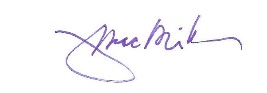 F.W. MacMillanChairman